Информационные материалы по  вопросу: 
«О предоставлении разрешения на условно разрешенный вид использования земельного участка» Вопрос 1.Заявление: о предоставлении разрешения на условно разрешенный вид использования земельного участка, с кадастровым номером 25:34:017301:0144, площадью 3604 кв.м, местоположение которого примерно в 70м по направлению на север от ориентира жилой дом, расположенного за пределами участка, адрес ориентира:  Приморский край, г. Уссурийск, ул. Кольцевая, 11, в территориальной зоне застройки индивидуальными жилыми домами (Ж 1), с установлением вида разрешенного использования – объекты спортивного назначения.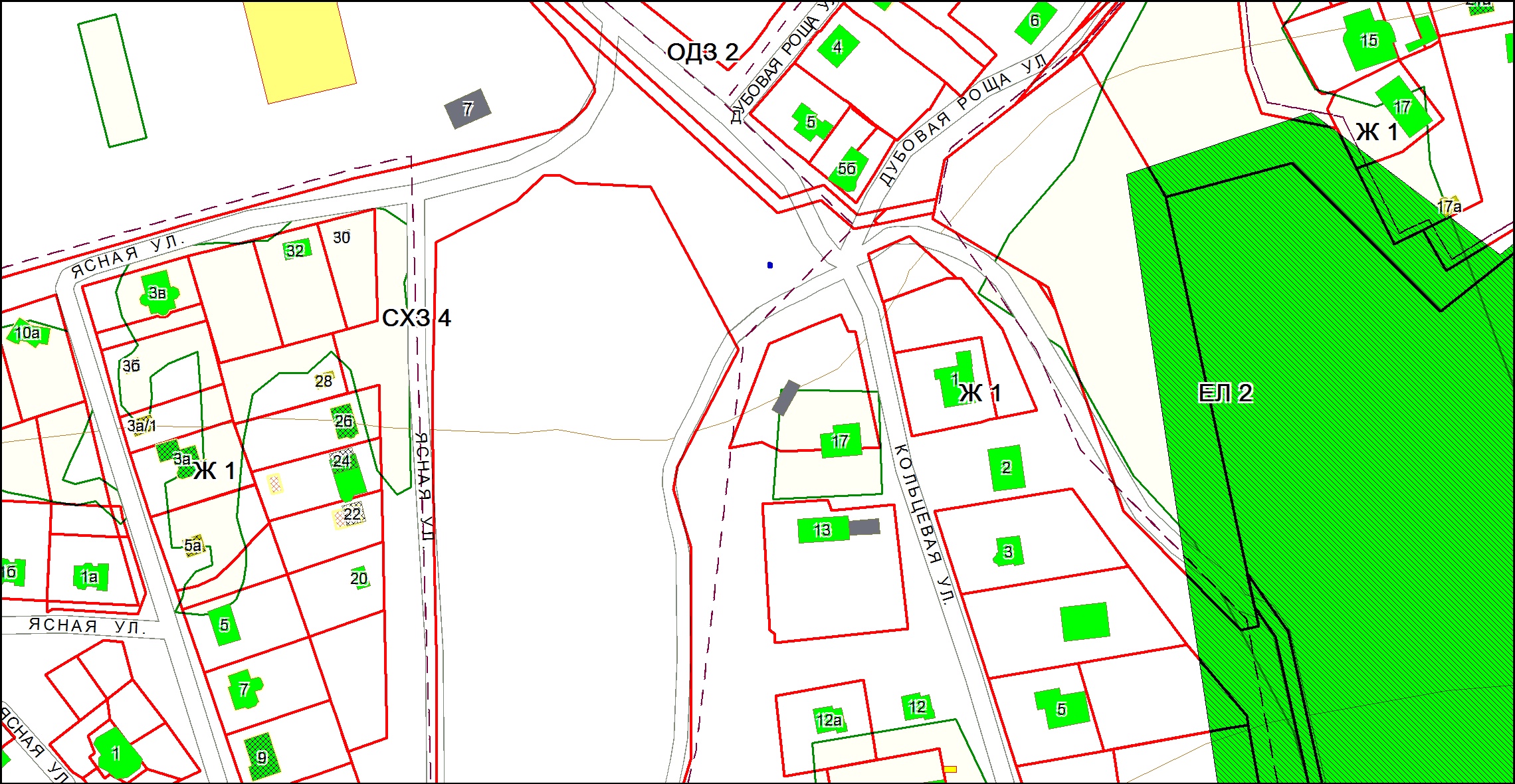 